Your Mission:  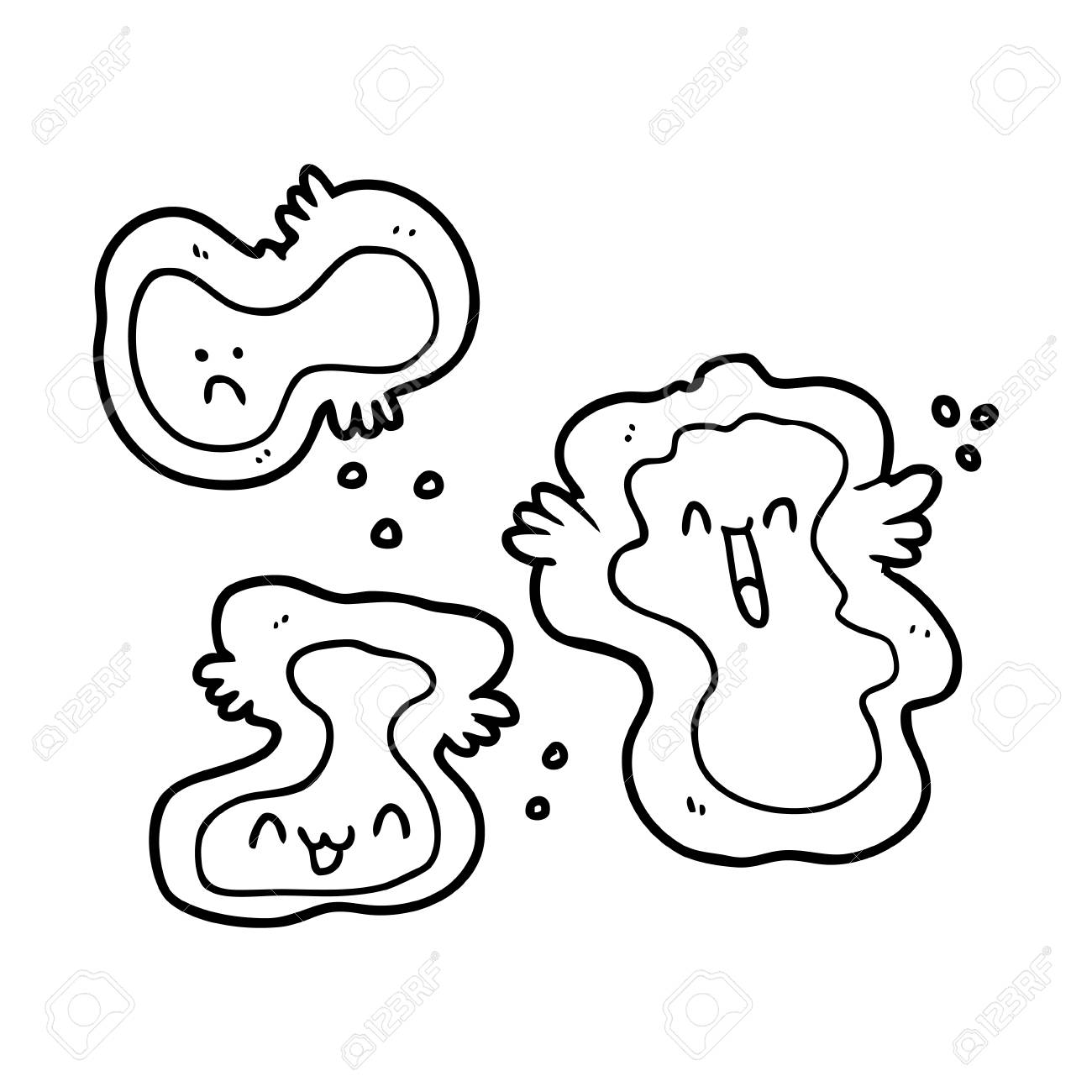 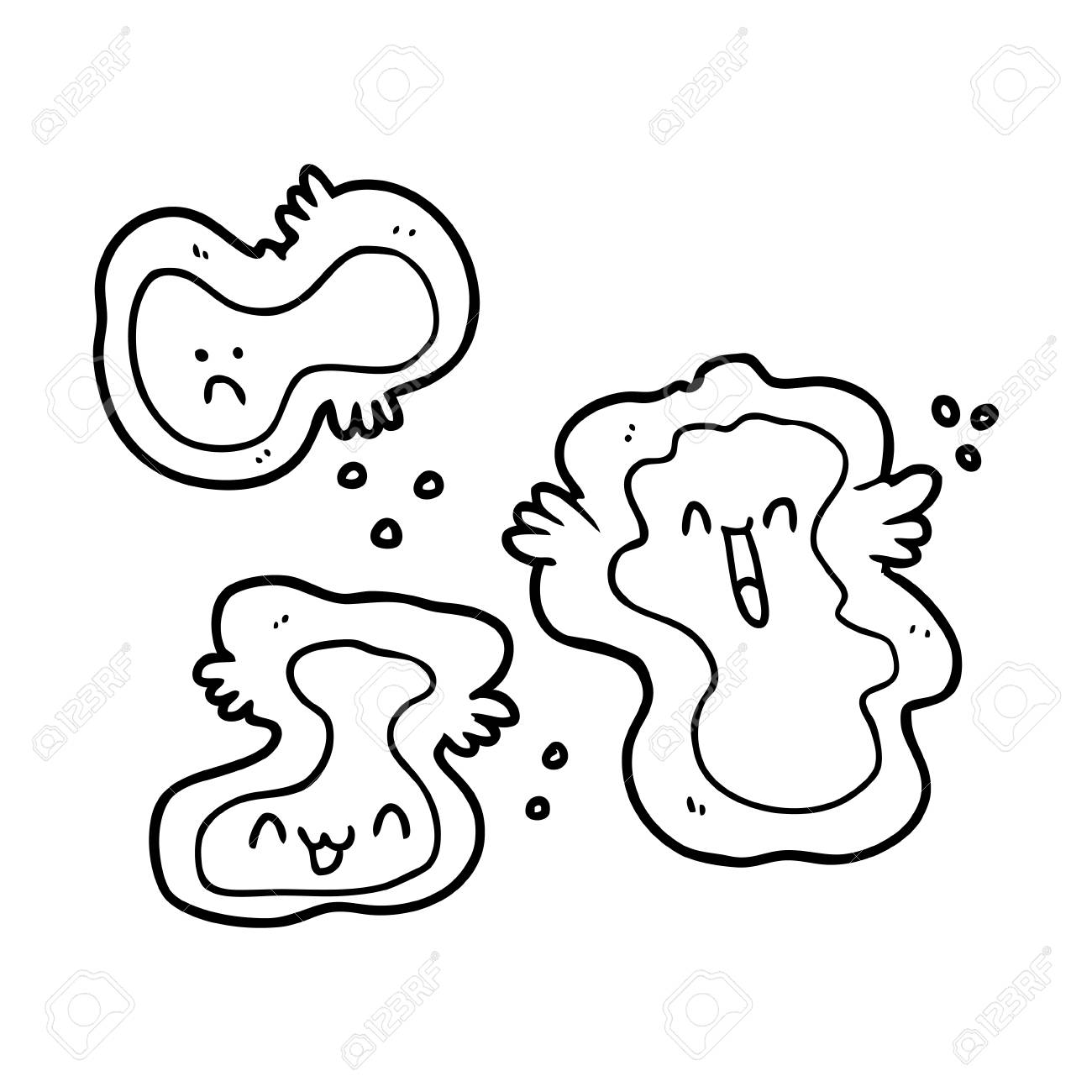 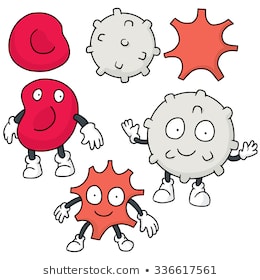 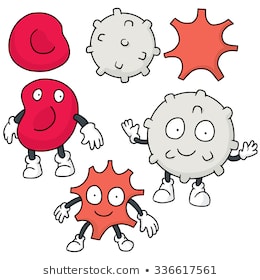 Begin your research, cite ALL sources & captivate you audience by designing                           an eye- catching and informative special feature article all about cells!I. What types of cells do you already know of? List them here:II. What type cells do you want to investigate? What are the “basics’? The cell types I’ve chosen to research are: ______________ and ________________Cite all sources and Complete the basic research below: III.  If you could interview these cells what questions would you ask? What should your reader also know about these cell types? Health implications/diseases? Future research? Do these cells communicate with other cells etc?Develop your own questions and list them here: QUESTIONING:Demonstrate a sustained intellectual curiosity about a scientific topic or problem 
of personal, local, or global interest Make observations aimed at identifying your own questionsIdentify bias in primary and secondary sources, question the source of informationCOMMUNICATING:Communicate scientific ideas and information for a specific purpose and audience Construct evidence-based arguments and using appropriate scientific language, conventions, and representationsAssessment: 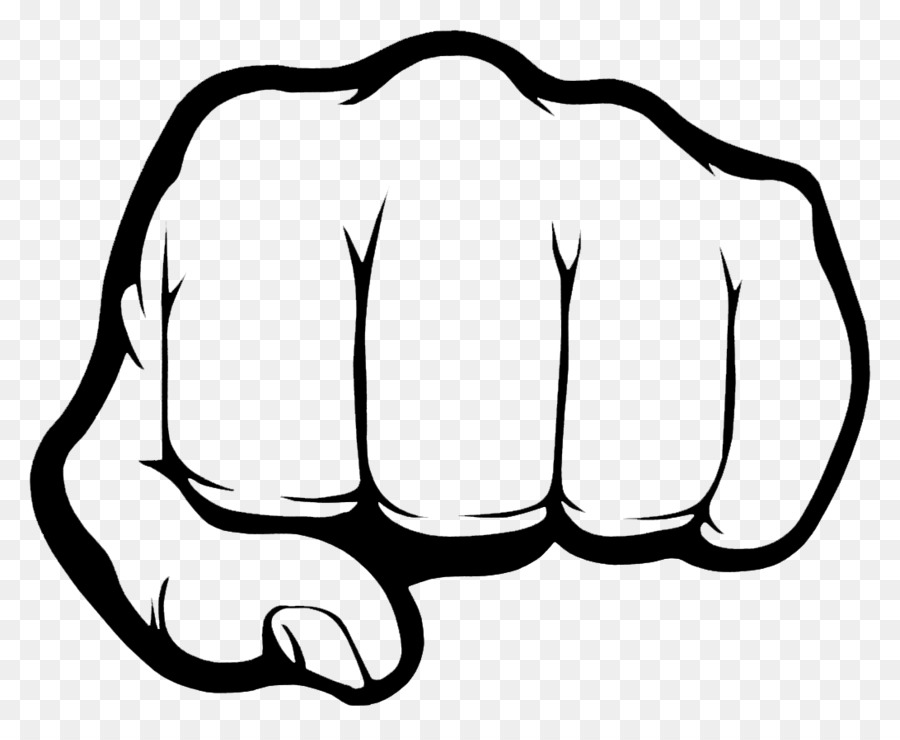 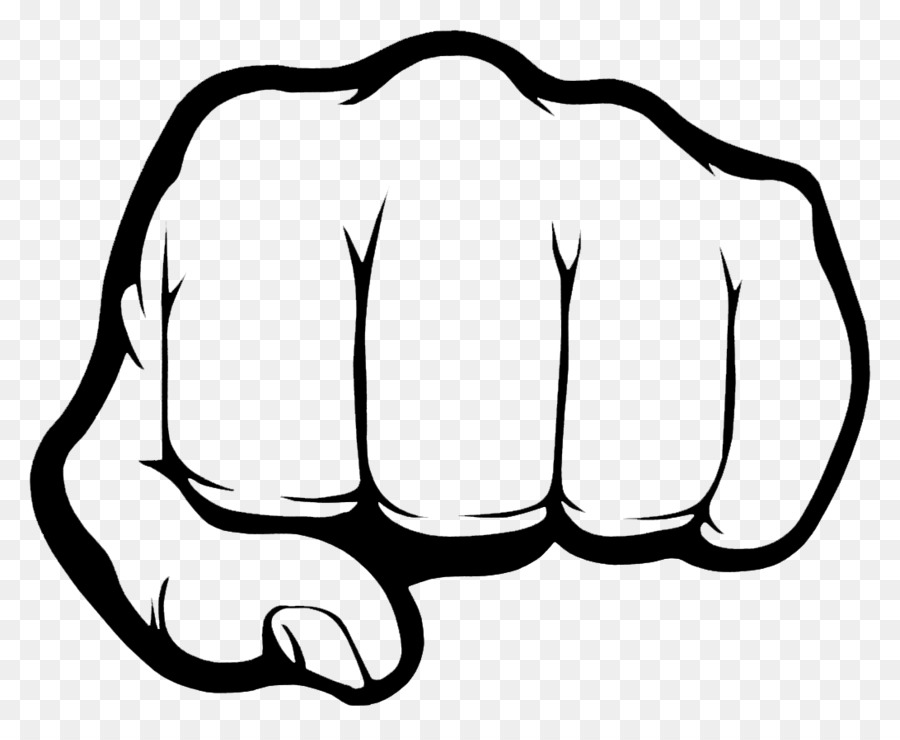 Cell Type 1: Cell Type 2: Size?Shape?Function?Location in the body?Unique organelles or features?       Try This Next!      CriteriaYou’re Rocking It!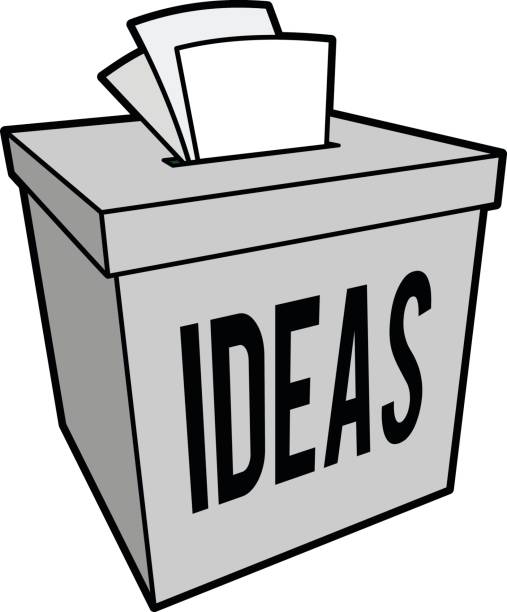 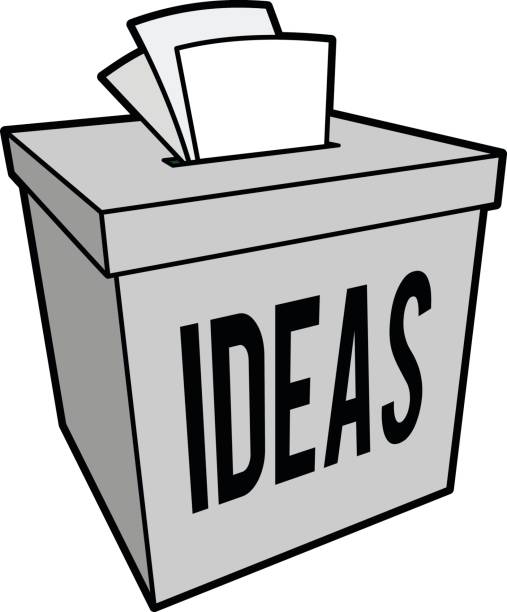 I can…Brainstorm cell typesResearch basic questionsDevelop my own questionsAnswer my own questions with details, sci. vocab, connectionsCommunicate ideas clearly, in own wordsCite all sources in a bibliographySelect strong scientific sources Create an eye catching design-use of visuals and colour 